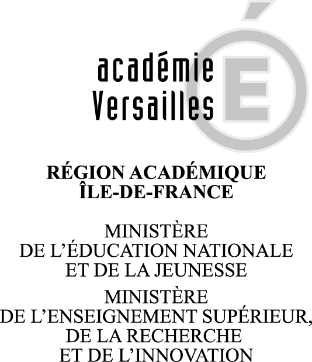 candidatures d’élèves pour le concours des Olympiades académiques de mathématiques dont :OLYMPIADES ACADEMIQUES DE MATHEMATIQUES2020POUR LES CLASSES DE 1reEnregistrement de candidaturesOLYMPIADES ACADEMIQUES DE MATHEMATIQUES2020POUR LES CLASSES DE 1reEnregistrement de candidaturesOLYMPIADES ACADEMIQUES DE MATHEMATIQUES2020POUR LES CLASSES DE 1reEnregistrement de candidaturesNuméro de l’établissement : U.A.I. (ex R.N.E.)........................................................................................................Nom et adresse de l’établissement :............................................................................................................Ville :..................................................................................................................................................................L’établissement déclare avoir enregistré :Numéro de l’établissement : U.A.I. (ex R.N.E.)........................................................................................................Nom et adresse de l’établissement :............................................................................................................Ville :..................................................................................................................................................................L’établissement déclare avoir enregistré :Numéro de l’établissement : U.A.I. (ex R.N.E.)........................................................................................................Nom et adresse de l’établissement :............................................................................................................Ville :..................................................................................................................................................................L’établissement déclare avoir enregistré :Voie générale avec spécialité               inscrit·esVoie technologique               inscrit·esSignature et cachet de l’établissement     Date ………………………………………Ce talon réponse, complété, doit être renvoyé au plus tard le 20 décembre 2019Par mail : periscolaire.daces3@ac-versailles.frRectorat de l’académie de VersaillesD.A.C.E.S 3Olympiades de mathématiques3, boulevard de Lesseps78017 VERSAILLES CEDEX Ce talon réponse, complété, doit être renvoyé au plus tard le 20 décembre 2019Par mail : periscolaire.daces3@ac-versailles.frRectorat de l’académie de VersaillesD.A.C.E.S 3Olympiades de mathématiques3, boulevard de Lesseps78017 VERSAILLES CEDEX Ce talon réponse, complété, doit être renvoyé au plus tard le 20 décembre 2019Par mail : periscolaire.daces3@ac-versailles.frRectorat de l’académie de VersaillesD.A.C.E.S 3Olympiades de mathématiques3, boulevard de Lesseps78017 VERSAILLES CEDEX 